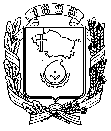 АДМИНИСТРАЦИЯ ГОРОДА НЕВИННОМЫССКАСТАВРОПОЛЬСКОГО КРАЯПОСТАНОВЛЕНИЕ29.12.2022                                    г. Невинномысск                                   № 2005О внесении изменения в постановление администрации города Невинномысска от 21.06.2022 № 878В соответствии с Порядком разработки, реализации и оценки эффективности муниципальных программ города Невинномысска, утвержденным постановлением администрации города Невинномысска            от 14 апреля 2016 г. № 710, методическими указаниями по разработке, реализации и оценке эффективности муниципальных программ города Невинномысска, утвержденными постановлением администрации города Невинномысска от 08 июня 2016 г. № 1146, перечнем муниципальных программ города Невинномысска, планируемых к разработке, утвержденным распоряжением администрации города Невинномысска от 27.04.2022 № 72-р, постановляю:1. Внести изменение в постановление администрации города Невинномысска от 21.06.2022 № 878 «Об утверждении муниципальной программы «Развитие муниципальной службы и противодействие коррупции в администрации города Невинномысска и ее органах», дополнив пункт 2 абзацем следующего содержания:«от 15.12.2022 № 1889 «О внесении изменений в муниципальную программу «Развитие муниципальной службы и противодействие коррупции в администрации города Невинномысска и ее органах», утвержденную постановлением администрации города Невинномысска от 15.11.2019           № 2138.».2. Опубликовать настоящее постановление в газете «Невинномысский рабочий», а также разместить в сетевом издании «Редакция газеты «Невинномысский рабочий» и на официальном сайте администрации города Невинномысска в информационно-телекоммуникационной сети «Интернет».Глава города НевинномысскаСтавропольского края                                                                    М.А. Миненков